Lebenslauf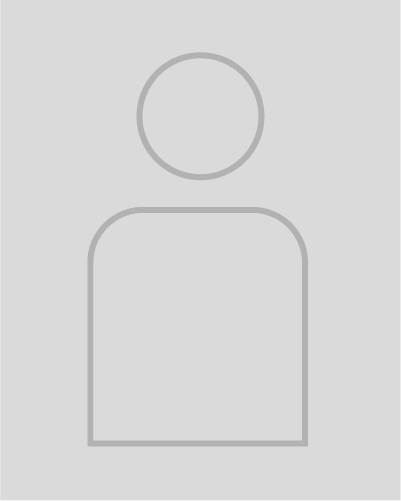 Geburtsdatum / -ort	03.06.2001 in GeburtsortStaatsangehörigkeit	ÖsterreichFamilienstand	ledig09.2018 – 08.2019	zum Beispiel Firma , StandortProduktionsarbeiterBedienen von MaschinenQualitätskontrolleStaplerfahren09.2019 – heute	zum Beispiel Firma , StandortHilfsarbeiterBaustellenarbeitElektrohelferarbeitenGipsen/ Spachteln08.2017 – 04.2020	Schule, StandortAusbildung zum Maler Abschluss: Lehrabschlussprüfung 08.2011 – 06.2017	Hauptschule, StandortSprachkenntnisse	Deutsch, Muttersprache	Englisch, fließend in Wort und SchriftEDV	Microsoft Word, Excel, PowerPoint, OutlookFührerschein	Klasse B, eigenes Kfz.Musterstadt, 04.08.2023Ihr Name (Unterschrift)